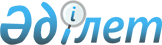 О переименовании некоторых улиц в селе Ленинградское Ленинградского сельского округа Акжарского района Северо-Казахстанской областиРешение акима Ленинградского сельского округа Акжарского района Северо-Казахстанской области от 22 декабря 2023 года № 26
      В соответствии с подпунктом 4) статьи 14 Закона Республики Казахстан от 8 декабря 1993 года "Об административно-территориальном устройстве Республики Казахстан", с учетом мнения населения села Ленинградское и на основании заключения областной ономастической комиссии от 26 августа 2020 года, РЕШИЛ:
      1. Переименовать следующие улицы села Ленинградское Ленинградского сельского округа Акжарского района Северо-Казахстанской области:
      улицу Пионерская на улицу Әлихан Бөкейханов;
      улицу Юбилейная на улицу Ғабит Мүсірепов;
      улицу Лихачева на улицу Жамбыл.
      2. Контроль за исполнением настоящего решения оставляю за собой.
      3. Настоящее решение вводится в действие по истечении десяти календарных дней после дня его первого официального опубликования.
					© 2012. РГП на ПХВ «Институт законодательства и правовой информации Республики Казахстан» Министерства юстиции Республики Казахстан
				
      Аким округа 

А. Маймаков
